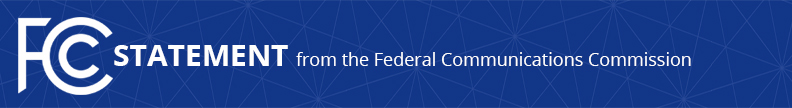 Media Contact: Will Wiquist, (202) 418-0509will.wiquist@fcc.govFor Immediate ReleaseCHAIRMAN WHEELER STATEMENT ON U.S. HOUSE COMMUNICATIONS AND TECHNOLOGY SUBCOMMITTEE RANKING MEMBER TRANSITION  -- WASHINGTON, January 12, 2017 – Federal Communications Commission Chairman Tom Wheeler issued the following statement today on the tenure of Congresswoman Anna Eshoo and selection of Congressman Mike Doyle of Pennsylvania as Ranking Member of the House Communications and Technology Subcommittee:“I want to congratulate my friend Congresswoman Anna Eshoo on her outstanding legacy as Ranking Member of the Communications and Technology Subcommittee.  We are in the early stages of a technology-driven network revolution, and Anna’s leadership during this critical stage in history has helped our country navigate the challenges of this new era.  From ensuring that networks remain free and open, to advancing the cause of unlicensed spectrum, to advocating on behalf of competitors, Anna has left an indelible mark on US technology policy.  It has been an honor to work with her.”“Congressman Doyle has been a great leader on the vital telecommunications and tech issues facing our country. The Congressman has led the charge on issues from increasing broadband deployment, to keeping the Internet fast, fair and open, to ensuring that all regions of the country have access to modern and robust public safety communications systems. His constituents, the Committee, and consumers and innovators throughout our country are lucky to have such a strong voice as Congressman Doyle.”###
Office of Media Relations: (202) 418-0500TTY: (888) 835-5322Twitter: @FCCwww.fcc.gov/office-media-relationsThis is an unofficial announcement of Commission action.  Release of the full text of a Commission order constitutes official action.  See MCI v. FCC, 515 F.2d 385 (D.C. Cir. 1974).